ABC Path (1,1)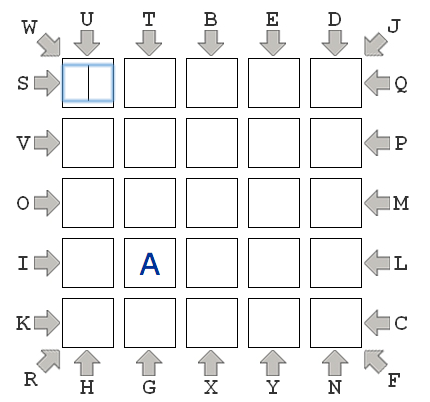 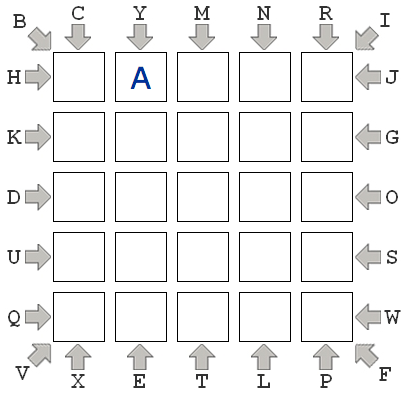 Hitori (2,2,3)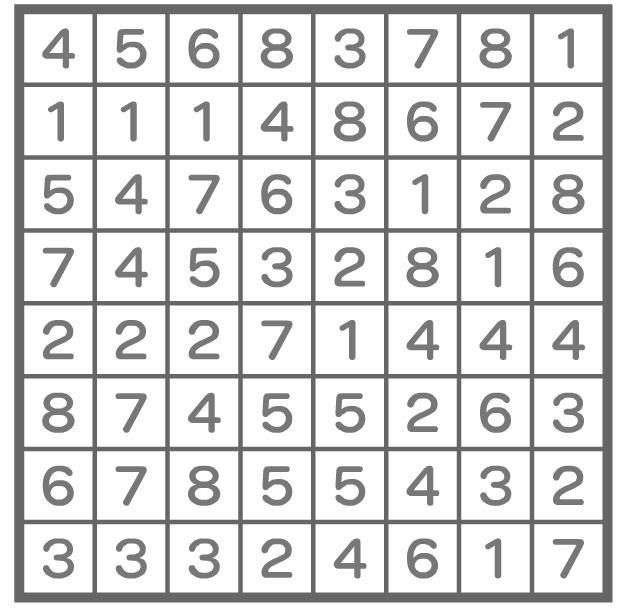 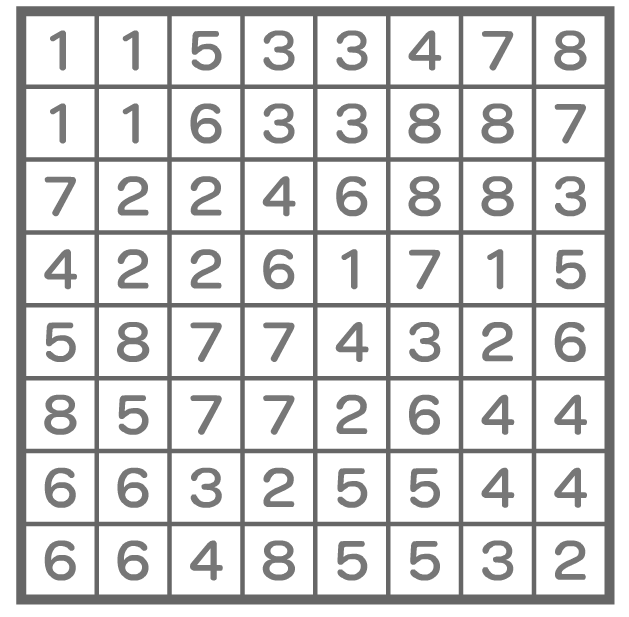 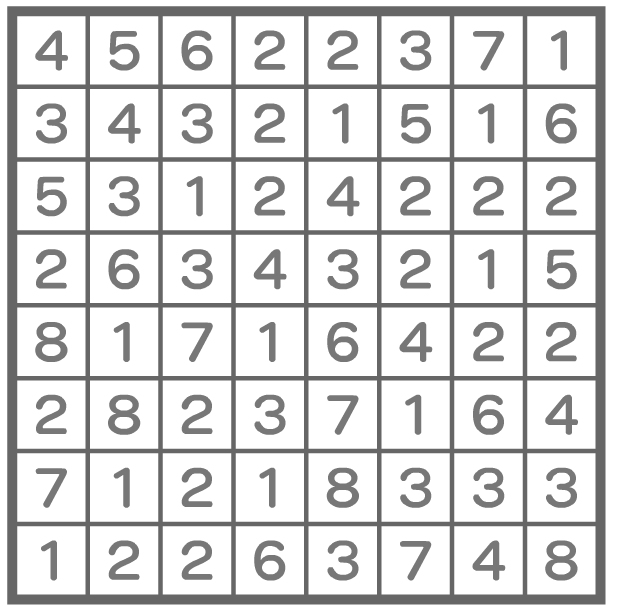 Kakurasu (1,2,3)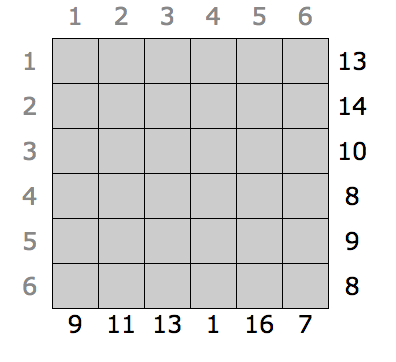 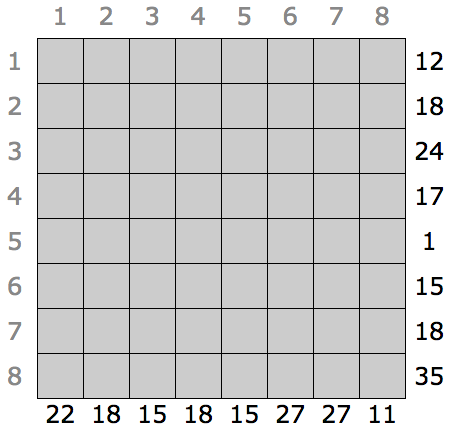 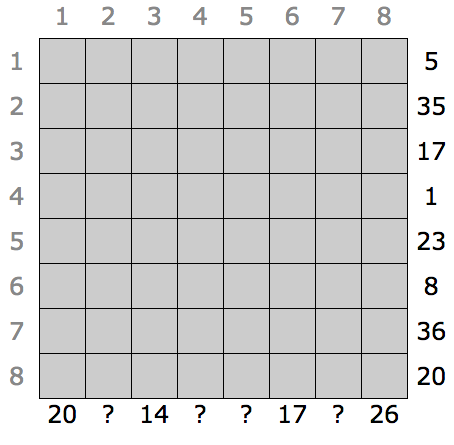 